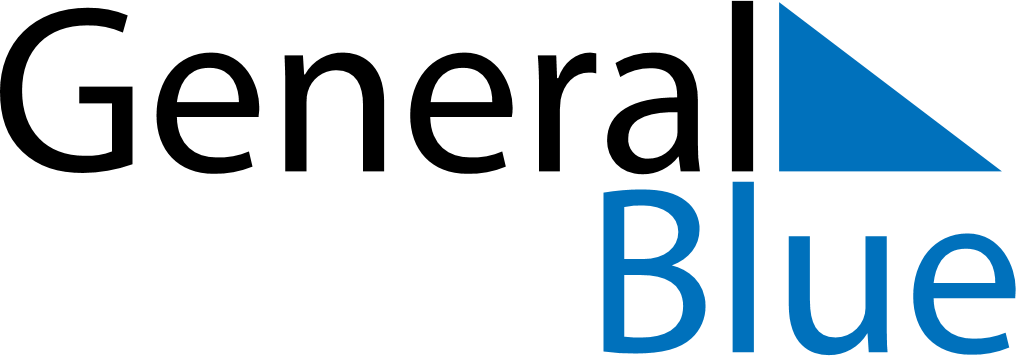 August 2027August 2027August 2027August 2027Burkina FasoBurkina FasoBurkina FasoMondayTuesdayWednesdayThursdayFridaySaturdaySaturdaySunday123456778Independence Day910111213141415Birthday of Muhammad (Mawlid)Birthday of Muhammad (Mawlid)Assumption161718192021212223242526272828293031